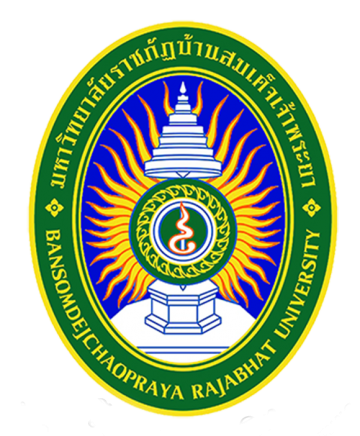 มหาวิทยาลัยราชภัฏบ้านสมเด็จเจ้าพระยาหลักสูตร .............................. พ.ศ...........สาขาวิชา....................................................คณะ.............................................. รายงานผล ณ วันที่..............................สารบัญรายงานผลการประเมินคุณภาพการศึกษาภายใน ระดับหลักสูตรหลักสูตร.................................................... สาขาวิชา....................................................คณะ....................................................ประจำปีการศึกษา 25641. บทสรุปสำหรับผู้บริหารผลการดำเนินงานของหลักสูตร....................................สาขาวิชา......................... จากการประเมิน จำนวน 6 องค์ประกอบ 13 ตัวบ่งชี้  โดยสาขาวิชา................................. ได้ประเมินตนเอง มีผลการประเมินอยู่ในเกณฑ์ระดับ ……….. ได้คะแนนเฉลี่ยเท่ากับ...........จากการตรวจประเมินคุณภาพการศึกษาภายใน โดยคณะกรรมการตรวจประเมินคุณภาพการศึกษาภายในพบว่าองค์ประกอบที่ 1 การกำกับมาตรฐาน  มีผลการประเมิน ผ่าน/ไม่ผ่าน หลักสูตรได้มาตรฐาน/ไม่ได้มาตรฐานองค์ประกอบที่มีผลการประเมินระดับดีมาก จำนวน.......องค์ประกอบ ได้แก่ ..................................................องค์ประกอบที่มีผลการประเมินระดับดี จำนวน.......องค์ประกอบ ได้แก่ ..................................................องค์ประกอบที่มีผลการประเมินระดับปานกลาง จำนวน.......องค์ประกอบ ได้แก่ ...............................................องค์ประกอบที่มีผลการประเมินระดับน้อย จำนวน.....องค์ประกอบ ได้แก่ ..................................................เมื่อรวมผลการประเมินทุกองค์ประกอบ มีผลการประเมินอยู่ในเกณฑ์ระดับ............ ได้คะแนนเฉลี่ยเท่ากับ………..……สรุปผลการประเมินตนเองตามองค์ประกอบ 2. รายนามคณะกรรมการประเมินคุณภาพการศึกษาภายใน3. วิธีการประเมินคุณภาพการศึกษาภายใน ประจำปีการศึกษา 2564 ระดับหลักสูตร4. ตารางผลการประเมินรายตัวบ่งชี้ (ผ่านการยืนยันผลการประเมินในระบบ CHE QA Online)5. ผลการประเมินตามองค์ประกอบคุณภาพ 6 ด้าน และตัวบ่งชี้ที่ใช้ประเมินคุณภาพการศึกษาภายในตามองค์ประกอบ ระดับหลักสูตร (ผ่านการยืนยันผลการประเมินในระบบ CHE QA Online)หมายเหตุ  ตัวบ่งชี้ที่ 3.3 และ 4.3 เป็นผลลัพธ์ของกระบวนการย่อย6. รายงานผลการวิเคราะห์จุดเด่น และจุดที่ควรพัฒนา องค์ประกอบที่ 1 – องค์ประกอบที่ 6องค์ประกอบที่ 1 การกำกับมาตรฐานองค์ประกอบที่ 2 บัณฑิตองค์ประกอบที่ 3 นักศึกษาองค์ประกอบที่ 4 อาจารย์องค์ประกอบที่ 5 หลักสูตร การเรียนการสอนการประเมินผู้เรียนองค์ประกอบที่ 6 สิ่งสนับสนุนการเรียนรู้7. ผลการประเมินตามมาตรฐานการศึกษาการศึกษาของมหาวิทยาลัยราชภัฏ 5 ด้าน และตัวบ่งชี้ที่ในประเมิน คุณภาพการศึกษาภายในตามมาตรฐานการศึกษาของมหาวิทยาลัยราชภัฏ ระดับหลักสูตร8. รายงานผลการวิเคราะห์จุดเด่น และจุดที่ควรพัฒนา มาตรฐานที่ 1 – มาตรฐานที่ 5มาตรฐานที่ 1 ด้านผลลัพธ์ผู้เรียนมาตรฐานที่ 2 ด้านการวิจัยและนวัตกรรมมาตรฐานที่ 3 ด้านการบริการวิชาการมาตรฐานที่ 4 ด้านศิลปวัฒนธรรมและความเป็นไทยมาตรฐานที่ 5 ด้านการบริหารจัดการ9. ภาพประกอบการตรวจประเมินคุณภาพการศึกษาภายใน ประจำปีการศึกษา 2564 ระดับหลักสูตร10. รายละเอียดสำหรับการส่งระบบ CHE QA แบบ TQR (สำหรับหลักสูตรที่ประสงค์ขอขึ้นทะเบียน TQR)ความเห็นของคณะกรรมการประเมินคุณภาพภายในระดับหลักสูตร กรณีหลักสูตรขอขึ้นทะเบียนเป็นหลักสูตรที่มีคุณภาพและมาตรฐานตามกรอบมาตรฐานคุณวุฒิระดับอุดมศึกษาแห่งชาติ (TQR)** หมายเหตุ กรอกข้อมูลเฉพาะหลักสูตรที่ขอขึ้นทะเบียนเป็นหลักสูตรที่มีคุณภาพและมาตรฐานตามกรอบมาตรฐานคุณวุฒิระดับอุดมศึกษาแห่งชาติ (TQR)ข้อมูลด้านคุณภาพของผู้เรียนและผลลัพธ์การเรียนรู้หลักสูตร .................................................................สาขาวิชา....................................................................มหาวิทยาลัยราชภัฏบ้านสมเด็จเจ้าพระยาหลักสูตรที่ประสงค์ขอขึ้นทะเบียน TQR ให้ส่งข้อมูลด้านคุณภาพของผู้เรียนและผลลัพธ์การเรียนรู้ของหลักสูตร (Program Learning Outcome) ที่สะท้อนให้สังคมรับรู้ได้ว่าบัณฑิตจากหลักสูตร จะต้องมีองค์ความรู้อะไร สามารถทำอะไรได้ (สรุปย่อประมาณครึ่งหน้ากระดาษ)หน้าบทสรุปสำหรับผู้บริหาร3รายนามคณะกรรมการประเมินคุณภาพการศึกษาภายใน4วิธีการประเมินคุณภาพการศึกษาภายใน ประจำปีการศึกษา 2564 ระดับหลักสูตร5ตารางผลการประเมินรายตัวบ่งชี้ (ผ่านการยืนยันผลการประเมินในระบบ CHE QA Online)6ผลการประเมินตามองค์ประกอบคุณภาพ 6 ด้าน และตัวบ่งชี้ที่ใช้ประเมินคุณภาพการศึกษาภายในตามองค์ประกอบ ระดับหลักสูตร8รายงานผลการวิเคราะห์จุดเด่นและจุดที่ควรพัฒนา องค์ประกอบที่ 1 – องค์ประกอบที่ 68ผลการประเมินตามมาตรฐานการศึกษาการศึกษาของมหาวิทยาลัยราชภัฏ 5 ด้าน และตัวบ่งชี้ที่ในประเมินคุณภาพการศึกษาภายในตามมาตรฐานการศึกษาของมหาวิทยาลัยราชภัฏ ระดับหลักสูตร10รายงานผลการวิเคราะห์จุดเด่น และจุดที่ควรพัฒนา มาตรฐานที่ 1 – มาตรฐานที่ 510ภาพประกอบการตรวจประเมินคุณภาพการศึกษาภายใน ประจำปีการศึกษา 2564 ระดับหลักสูตร12รายละเอียดสำหรับการส่งระบบ CHE QA แบบ TQR (หลักสูตรที่ประสงค์ขอขึ้นทะเบียน TQR)13องค์ประกอบที่ ผลการประเมินฯผลการประเมินฯองค์ประกอบที่ คะแนนเฉลี่ย0.01 – 2.00 ระดับคุณภาพน้อย2.01 – 3.00 ระดับคุณภาพปานกลาง3.01 – 4.00 ระดับคุณภาพดี4.01 – 5.00 ระดับคุณภาพดีมากองค์ประกอบที่ 1 การกำกับมาตรฐานองค์ประกอบที่  2 บัณฑิตองค์ประกอบที่  3 นักศึกษาองค์ประกอบที่  4 อาจารย์องค์ประกอบที่  5 หลักสูตร การเรียนการสอน การประเมินผู้เรียนองค์ประกอบที่ 6 สิ่งสนับสนุนการเรียนรู้ผลการประเมิน.........................................................ประธานกรรมการ ( .................................................................... )(ผู้ทรงคุณวุฒิภายนอกสถาบัน).........................................................กรรมการ ( .................................................................... )(ผู้ทรงคุณวุฒิภายนอกสถาบัน).........................................................กรรมการและเลขานุการ ( .................................................................... )(ผู้ทรงคุณวุฒิภายในสถาบัน/นอกสถาบัน).........................................................ผู้ช่วยเลขานุการ (ถ้ามี)( .................................................................... )กิจกรรมกิจกรรมช่วงเวลาผู้ดำเนินการ1. ศึกษา SAR และเอกสารต่างๆ1. ศึกษา SAR และเอกสารต่างๆ2. ประชุมพิจารณาเอกสาร สรุปประเด็น และวางแผนการประเมินคุณภาพการศึกษาภายใน2. ประชุมพิจารณาเอกสาร สรุปประเด็น และวางแผนการประเมินคุณภาพการศึกษาภายใน3. ศึกษา SAR วิเคราะห์ดัชนีบ่งชี้และองค์ประกอบ การประกันคุณภาพการศึกษาตามคู่มือการประกันคุณภาพการศึกษาภายใน ระดับอุดมศึกษา มหาวิทยาลัยราชภัฏ ระดับหลักสูตร ฉบับปรับปรุง พ.ศ.2564 3. ศึกษา SAR วิเคราะห์ดัชนีบ่งชี้และองค์ประกอบ การประกันคุณภาพการศึกษาตามคู่มือการประกันคุณภาพการศึกษาภายใน ระดับอุดมศึกษา มหาวิทยาลัยราชภัฏ ระดับหลักสูตร ฉบับปรับปรุง พ.ศ.2564 องค์ประกอบที่ 1  การกำกับมาตรฐานองค์ประกอบที่ 2   บัณฑิต  องค์ประกอบที่ 3   นักศึกษาองค์ประกอบที่ 4   อาจารย์องค์ประกอบที่ 5   หลักสูตร การเรียนการสอนการประเมินผู้เรียนองค์ประกอบที่ 6   สิ่งสนับสนุนการเรียนรู้4. รวบรวมหลักฐานข้อมูลเพิ่มเติม4. รวบรวมหลักฐานข้อมูลเพิ่มเติมศึกษาจากเอกสารสังเกตจากสภาพจริงด้วยการเยี่ยมชมสัมภาษณ์5. ประชุมสรุปผลการประเมินคุณภาพการศึกษาภายใน ระดับหลักสูตร5. ประชุมสรุปผลการประเมินคุณภาพการศึกษาภายใน ระดับหลักสูตรตัวบ่งชี้คุณภาพเป้าหมายผลการดำเนินงานผลการดำเนินงานคะแนนการประเมินตนเองคะแนนประเมินโดยคณะกรรมการ บรรลุ ไม่บรรลุหมายเหตุตัวบ่งชี้คุณภาพเป้าหมายตัวตั้งผลลัพธ์(%หรือสัดส่วน)คะแนนการประเมินตนเองคะแนนประเมินโดยคณะกรรมการ บรรลุ ไม่บรรลุ(เหตุผลของการประเมินที่ต่างจากที่ระบุใน SAR)ตัวบ่งชี้คุณภาพเป้าหมายตัวหารผลลัพธ์(%หรือสัดส่วน)คะแนนการประเมินตนเองคะแนนประเมินโดยคณะกรรมการ บรรลุ ไม่บรรลุ(เหตุผลของการประเมินที่ต่างจากที่ระบุใน SAR)องค์ประกอบที่ 1 การกำกับมาตรฐานองค์ประกอบที่ 1 การกำกับมาตรฐานองค์ประกอบที่ 1 การกำกับมาตรฐานองค์ประกอบที่ 1 การกำกับมาตรฐานองค์ประกอบที่ 1 การกำกับมาตรฐานตัวบ่งชี้ 1.1 การบริหารจัดการหลักสูตรตามเกณฑ์มาตรฐานหลักสูตรที่กำหนดโดยสำนักงานคณะกรรมการการอุดมศึกษาสรุปผลการประเมินองค์ประกอบที่ 1องค์ประกอบที่ 2 บัณฑิตองค์ประกอบที่ 2 บัณฑิตองค์ประกอบที่ 2 บัณฑิตองค์ประกอบที่ 2 บัณฑิตองค์ประกอบที่ 2 บัณฑิตตัวบ่งชี้ 2.1 คุณภาพบัณฑิตตามกรอบมาตรฐานคุณวุฒิระดับอุดมศึกษาแห่งชาติค่าเฉลี่ย ..........ค่าเฉลี่ย .......... คะแนนตัวบ่งชี้ 2.1 คุณภาพบัณฑิตตามกรอบมาตรฐานคุณวุฒิระดับอุดมศึกษาแห่งชาติค่าเฉลี่ย ..........ค่าเฉลี่ย .......... คะแนนตัวบ่งชี้ 2.2 (ปริญญาตรี) ร้อยละของบัณฑิตปริญญาตรีที่ได้งานทำหรือประกอบอาชีพอิสระภายใน 1 ปีร้อยละ ..........ร้อยละ .......... คะแนนตัวบ่งชี้ 2.2 (ปริญญาตรี) ร้อยละของบัณฑิตปริญญาตรีที่ได้งานทำหรือประกอบอาชีพอิสระภายใน 1 ปีร้อยละ ..........ร้อยละ .......... คะแนนตัวบ่งชี้ 2.2 (ปริญญาโท) ผลงานของนักศึกษาและผู้สำเร็จการศึกษาในระดับปริญญาโทที่ได้รับการตีพิมพ์หรือเผยแพร่ร้อยละ ..........ร้อยละ .......... คะแนนตัวบ่งชี้ 2.2 (ปริญญาโท) ผลงานของนักศึกษาและผู้สำเร็จการศึกษาในระดับปริญญาโทที่ได้รับการตีพิมพ์หรือเผยแพร่ร้อยละ ..........ร้อยละ .......... คะแนนตัวบ่งชี้ 2.2 (ปริญญาเอก) ผลงานของนักศึกษาและผู้สำเร็จการศึกษาในระดับปริญญาเอกที่ได้รับการตีพิมพ์หรือเผยแพร่ร้อยละ ..........ร้อยละ .......... คะแนนตัวบ่งชี้ 2.2 (ปริญญาเอก) ผลงานของนักศึกษาและผู้สำเร็จการศึกษาในระดับปริญญาเอกที่ได้รับการตีพิมพ์หรือเผยแพร่ร้อยละ ..........ร้อยละ .......... คะแนนเฉลี่ยองค์ประกอบที่ 2คะแนนเฉลี่ย.....คะแนนเฉลี่ย.....คะแนนเฉลี่ย.....คะแนนเฉลี่ย.....คะแนนเฉลี่ย.....คะแนนเฉลี่ย.....คะแนนเฉลี่ย.....องค์ประกอบที่ 3 นักศึกษาองค์ประกอบที่ 3 นักศึกษาองค์ประกอบที่ 3 นักศึกษาองค์ประกอบที่ 3 นักศึกษาองค์ประกอบที่ 3 นักศึกษาตัวบ่งชี้ 3.1 การรับนักศึกษา..... คะแนน..... คะแนนตัวบ่งชี้ 3.2 การส่งเสริมและพัฒนานักศึกษา..... คะแนน..... คะแนนตัวบ่งชี้ 3.3 ผลที่เกิดกับนักศึกษา..... คะแนน..... คะแนนเฉลี่ยองค์ประกอบที่ 3คะแนนเฉลี่ย .....คะแนนเฉลี่ย .....คะแนนเฉลี่ย .....คะแนนเฉลี่ย .....คะแนนเฉลี่ย .....คะแนนเฉลี่ย .....คะแนนเฉลี่ย .....ตัวบ่งชี้คุณภาพเป้าหมายผลการดำเนินงานผลการดำเนินงานคะแนนการประเมินตนเองคะแนนประเมินโดยคณะกรรมการ บรรลุ ไม่บรรลุหมายเหตุตัวบ่งชี้คุณภาพเป้าหมายตัวตั้งผลลัพธ์(%หรือสัดส่วน)คะแนนการประเมินตนเองคะแนนประเมินโดยคณะกรรมการ บรรลุ ไม่บรรลุ(เหตุผลของการประเมินที่ต่างจากที่ระบุใน SAR)ตัวบ่งชี้คุณภาพเป้าหมายตัวหารผลลัพธ์(%หรือสัดส่วน)คะแนนการประเมินตนเองคะแนนประเมินโดยคณะกรรมการ บรรลุ ไม่บรรลุ(เหตุผลของการประเมินที่ต่างจากที่ระบุใน SAR)องค์ประกอบที่ 4 อาจารย์องค์ประกอบที่ 4 อาจารย์องค์ประกอบที่ 4 อาจารย์องค์ประกอบที่ 4 อาจารย์องค์ประกอบที่ 4 อาจารย์ตัวบ่งชี้ 4.1 การบริหารและพัฒนาอาจารย์..... คะแนน..... คะแนนตัวบ่งชี้ 4.2 คุณภาพอาจารย์..... คะแนน..... คะแนนตัวบ่งชี้ 4.2.1 ร้อยละของอาจารย์ประจำหลักสูตรที่มีคุณวุฒิปริญญาเอกร้อยละ ..........ร้อยละ .......... คะแนนตัวบ่งชี้ 4.2.1 ร้อยละของอาจารย์ประจำหลักสูตรที่มีคุณวุฒิปริญญาเอกร้อยละ ..........ร้อยละ .......... คะแนนตัวบ่งชี้ 4.2.2 ร้อยละของอาจารย์ประจำหลักสูตรที่ดำรงตำแหน่งทางวิชาการร้อยละ ..........ร้อยละ .......... คะแนนตัวบ่งชี้ 4.2.2 ร้อยละของอาจารย์ประจำหลักสูตรที่ดำรงตำแหน่งทางวิชาการร้อยละ ..........ร้อยละ .......... คะแนนตัวบ่งชี้ 4.2.3 ผลงานทางวิชาการของอาจารย์ประจำหลักสูตรร้อยละ ..........ร้อยละ .......... คะแนนตัวบ่งชี้ 4.2.3 ผลงานทางวิชาการของอาจารย์ประจำหลักสูตรร้อยละ ..........ร้อยละ .......... คะแนนตัวบ่งชี้ 4.3 ผลที่เกิดกับอาจารย์..... คะแนน..... คะแนนเฉลี่ยองค์ประกอบที่ 4คะแนนเฉลี่ย .....คะแนนเฉลี่ย .....คะแนนเฉลี่ย .....คะแนนเฉลี่ย .....คะแนนเฉลี่ย .....คะแนนเฉลี่ย .....คะแนนเฉลี่ย .....องค์ประกอบที่ 5 หลักสูตร การเรียนการสอน การประเมินผู้เรียนองค์ประกอบที่ 5 หลักสูตร การเรียนการสอน การประเมินผู้เรียนองค์ประกอบที่ 5 หลักสูตร การเรียนการสอน การประเมินผู้เรียนองค์ประกอบที่ 5 หลักสูตร การเรียนการสอน การประเมินผู้เรียนองค์ประกอบที่ 5 หลักสูตร การเรียนการสอน การประเมินผู้เรียนตัวบ่งชี้ 5.1 สาระของรายวิชาในหลักสูตร..... คะแนน..... คะแนนตัวบ่งชี้ 5.2 การวางระบบผู้สอนและกระบวนการจัดการเรียนการสอน..... คะแนน..... คะแนนตัวบ่งชี้ 5.3 การประเมินผู้เรียน..... คะแนน..... คะแนนตัวบ่งชี้ 5.4 ผลการดำเนินงานหลักสูตรตามกรอบมาตรฐานคุณวุฒิระดับอุดมศึกษาแห่งชาติร้อยละ ..........ร้อยละ .......... คะแนนตัวบ่งชี้ 5.4 ผลการดำเนินงานหลักสูตรตามกรอบมาตรฐานคุณวุฒิระดับอุดมศึกษาแห่งชาติร้อยละ ..........ร้อยละ .......... คะแนนเฉลี่ยองค์ประกอบที่ 5คะแนนเฉลี่ย .....คะแนนเฉลี่ย .....คะแนนเฉลี่ย .....คะแนนเฉลี่ย .....คะแนนเฉลี่ย .....คะแนนเฉลี่ย .....คะแนนเฉลี่ย .....องค์ประกอบที่ 6 สิ่งสนับสนุนการเรียนรู้องค์ประกอบที่ 6 สิ่งสนับสนุนการเรียนรู้องค์ประกอบที่ 6 สิ่งสนับสนุนการเรียนรู้องค์ประกอบที่ 6 สิ่งสนับสนุนการเรียนรู้องค์ประกอบที่ 6 สิ่งสนับสนุนการเรียนรู้องค์ประกอบที่ 6 สิ่งสนับสนุนการเรียนรู้องค์ประกอบที่ 6 สิ่งสนับสนุนการเรียนรู้องค์ประกอบที่ 6 สิ่งสนับสนุนการเรียนรู้ตัวบ่งชี้ 6.1 สิ่งสนับสนุนการเรียนรู้..... คะแนน..... คะแนนเฉลี่ยองค์ประกอบที่ 6คะแนนเฉลี่ย .....คะแนนเฉลี่ย .....คะแนนเฉลี่ย .....คะแนนเฉลี่ย .....คะแนนเฉลี่ย .....คะแนนเฉลี่ย .....คะแนนเฉลี่ย .....คะแนนเฉลี่ย (องค์ประกอบที่ 2 - 6)คะแนนเฉลี่ย .....คะแนนเฉลี่ย .....คะแนนเฉลี่ย .....คะแนนเฉลี่ย .....คะแนนเฉลี่ย .....คะแนนเฉลี่ย .....คะแนนเฉลี่ย .....องค์ประกอบที่คะแนนผ่านจำนวนตัวบ่งชี้คะแนนการประเมินเฉลี่ยคะแนนการประเมินเฉลี่ยคะแนนการประเมินเฉลี่ยคะแนนการประเมินเฉลี่ยผลการประเมินฯ 0.01 – 2.00 ระดับคุณภาพน้อย2.01 – 3.00 ระดับคุณภาพปานกลาง3.01 – 4.00 ระดับคุณภาพดี4.01 – 5.00 ระดับคุณภาพดีมากองค์ประกอบที่คะแนนผ่านจำนวนตัวบ่งชี้IPOคะแนนเฉลี่ยผลการประเมินฯ 0.01 – 2.00 ระดับคุณภาพน้อย2.01 – 3.00 ระดับคุณภาพปานกลาง3.01 – 4.00 ระดับคุณภาพดี4.01 – 5.00 ระดับคุณภาพดีมาก1ผ่าน / ไม่ผ่านมาตรฐานผ่าน / ไม่ผ่านมาตรฐานผ่าน / ไม่ผ่านมาตรฐานผ่าน / ไม่ผ่านมาตรฐานผ่าน / ไม่ผ่านมาตรฐานผ่าน / ไม่ผ่านมาตรฐานหลักสูตรได้มาตรฐาน / ไม่ได้มาตรฐาน2คะแนนเฉลี่ยของทุกตัวบ่งชี้ในองค์ประกอบที่ 2 - 62--2.1, 2.2.....ระดับคุณภาพ.....3คะแนนเฉลี่ยของทุกตัวบ่งชี้ในองค์ประกอบที่ 2 - 63-3.1, 3.23.3.....ระดับคุณภาพ.....4คะแนนเฉลี่ยของทุกตัวบ่งชี้ในองค์ประกอบที่ 2 - 634.24.14.3.....ระดับคุณภาพ.....5คะแนนเฉลี่ยของทุกตัวบ่งชี้ในองค์ประกอบที่ 2 - 64-5.1, 5.2, 5.35.4.....ระดับคุณภาพ6คะแนนเฉลี่ยของทุกตัวบ่งชี้ในองค์ประกอบที่ 2 - 61-6.1-.....ระดับคุณภาพ.....จำนวนตัวบ่งชี้รวมจำนวนตัวบ่งชี้รวม13175เฉลี่ยรวมเฉลี่ยรวมเฉลี่ยรวม....................ระดับคุณภาพ.....ผลการประเมินผลการประเมินผลการประเมินคุณภาพ.....คุณภาพ.....คุณภาพ.....จุดเด่น1.2.จุดที่ควรพัฒนา1.2.จุดเด่น1.2.จุดที่ควรพัฒนา1.2.จุดเด่น1.2.จุดที่ควรพัฒนา1.2.จุดเด่น1.2.จุดที่ควรพัฒนา1.2.จุดเด่น1.2.จุดที่ควรพัฒนา1.2.จุดเด่น1.2.จุดที่ควรพัฒนา1.2.มาตรฐานที่จำนวนตัวบ่งชี้คะแนนการประเมินเฉลี่ยคะแนนการประเมินเฉลี่ยคะแนนการประเมินเฉลี่ยคะแนนการประเมินเฉลี่ยผลการประเมินฯ 0.01 – 2.00 ระดับคุณภาพน้อย2.01 – 3.00 ระดับคุณภาพปานกลาง3.01 – 4.00 ระดับคุณภาพดี4.01 – 5.00 ระดับคุณภาพดีมากมาตรฐานที่จำนวนตัวบ่งชี้IPOคะแนนเฉลี่ยผลการประเมินฯ 0.01 – 2.00 ระดับคุณภาพน้อย2.01 – 3.00 ระดับคุณภาพปานกลาง3.01 – 4.00 ระดับคุณภาพดี4.01 – 5.00 ระดับคุณภาพดีมาก19-3.1, 3.25.1, 5.3, 6.12.1, 2.23.3, 5.4.....ระดับคุณภาพ.....244.24.1, 5.24.3.....ระดับคุณภาพ.....30----40----50----จำนวนตัวบ่งชี้รวม13175เฉลี่ยรวมเฉลี่ยรวมระดับคุณภาพ.....ผลการประเมินผลการประเมินคุณภาพ.....คุณภาพ.....คุณภาพ.....จุดเด่น1.2.จุดที่ควรพัฒนา1.2.จุดเด่น1.2.จุดที่ควรพัฒนา1.2.จุดเด่น1.2.จุดที่ควรพัฒนา1.2.จุดเด่น1.2.จุดที่ควรพัฒนา1.2.จุดเด่น1.2.จุดที่ควรพัฒนา1.2.ความเห็นประเด็นที่ 1 ระบบ กลไก และความต่อเนื่องในการประกันคุณภาพ (หลักสูตรมีความเป็นระบบและต่อเนื่องอย่างไร)ประเด็นที่ 2 ความทันสมัยของหลักสูตรสอดคล้องกับความต้องการของสังคม ประเทศ (หลักสูตรมีการปรับปรุงให้ทันสมัยในประเด็นใดบ้าง และสอดคล้องกับความต้องการของสังคมและประเทศอย่างไรโดยอ้างอิงหลักฐานเชิงประจักษ์)ประเด็นที่ 3 ผลลัพธ์การเรียนรู้ (ผู้เรียนมีคุณลักษณะ ทักษะ และสมรรถนะเด่นในด้านใด โดยอ้างอิงหลักฐานเชิงประจักษ์)ประเด็นที่ 4 อื่น ๆ(ที่สะท้อนผลการประกันคุณภาพของหลักสูตร)